УКРАЇНАЧернігівська обласна державна адміністраціяДЕПАРТАМЕНТ СІМ’Ї, МОЛОДІ ТА СПОРТУН А К А З«19» березня 2018 року			м. Чернігів					       № 34Про організацію та проведення конкурсу з визначення програм (проектів, заходів) національно-патріотичного спрямування, розроблених інститутами громадянського суспільства, для виконання (реалізації) яких надаватиметься фінансова підтримка у 2019 році На виконання обласної цільової Програми з національно-патріотичного виховання на 2017-2020 роки, затвердженої рішенням Чернігівської обласної ради від 23.02.2017 № 10-8/VII, відповідно до Порядку проведення конкурсу з визначення програм (проектів, заходів), розроблених інститутами громадянського суспільства, для виконання (реалізації) яких надається фінансова підтримка, затвердженого постановою Кабінету Міністрів України від 12.10.2011 №1049 (зі змінами та доповненнями), та розпорядження голови Чернігівської облдержадміністрації від 01.04.2016 № 182 «Про проведення конкурсу з визначення програм (проектів, заходів), розроблених інститутами громадянського суспільства, на виконання (реалізацію) яких надається фінансова підтримка з обласного бюджету», НАКАЗУЮ:1. Оголосити конкурс з визначення програм (проектів, заходів) національно-патріотичного спрямування, розроблених інститутами громадянського суспільства, для виконання (реалізації) яких надаватиметься фінансова підтримка з обласного бюджету у 2019 році (далі – Конкурс).2. Затвердити текст оголошення про проведення Конкурсу, що додається.3. Затвердити форму довідки, яка видається учаснику Конкурсу, що додається.4. Відділу з питань молоді та організації оздоровлення дітей управління у справах сім’ї та молоді Департаменту (Семенченку С.М.):4.1. Забезпечити оприлюднення на офіційному веб-сайті Департаменту оголошення про проведення Конкурсу та конкурсної документації, яка містить форми заяви про участь у Конкурсі, опис програми (проекту, заходу), розрахунку (кошторису) витрати та джерела фінансування, необхідні для виконання (реалізації) програми (проекту, заходу), затверджені розпорядженням голови облдержадміністрації від 01.04.2016 № 182 «Про проведення конкурсу з визначення програм (проектів, заходів), розроблених інститутами громадянського суспільства, на виконання (реалізацію) яких надається фінансова підтримка з обласного бюджету».									До 31 березня 2018 року4.2. Здійснювати організаційне забезпечення проведення Конкурсу та діяльності конкурсної комісії з визначення програм (проектів, заходів) національно-патріотичного спрямування, розроблених інститутами громадянського суспільства, для виконання (реалізації) яких надається фінансова підтримка з обласного бюджету.								Постійно5. Контроль за виконанням наказу залишаю за собою.Директор Департаменту                                                                 Н.П. ЛемешЗАТВЕРДЖЕНОнаказом директора Департаменту сім’ї, молоді та спорту Чернігівської облдержадміністраціївід 19 березня 2018 року № 34Оголошенняпро проведення Департаментом сім’ї, молоді та спорту Чернігівської обласної державної адміністрації конкурсу з визначення програм (проектів, заходів) національно-патріотичного спрямування, розроблених інститутами громадянського суспільства, для виконання (реалізації) яких надаватиметься фінансова підтримка з обласного бюджету у 2019 роціКонкурс проводиться відповідно до постанови Кабінету Міністрів України від 12.10.2011 № 1049 «Про затвердження Порядку проведення конкурсу з визначення програм (проектів, заходів), розроблених інститутами громадянського суспільства, для виконання (реалізації) яких надається фінансова підтримка» (зі змінами), розпорядження голови Чернігівської обласної державної адміністрації від 01.04.2016 № 182 «Про проведення конкурсу з визначення програм (проектів, заходів), розроблених інститутами громадянського суспільства, на виконання (реалізацію) яких надається фінансова підтримка з обласного бюджету», наказу директора Департаменту від 19.03.2018 № 34 в рамках реалізації обласної цільової Програми з національно-патріотичного виховання на 2017-2020 роки, затвердженої рішенням обласної ради від 23.02.2017 № 10-8/VII.Пріоритетні завдання, на виконання яких повинні спрямовуватися програми (проекти, заходи) національно-патріотичного спрямування, розроблені інститутами громадянського суспільства:1. Зміцнення національної єдності, утвердження патріотизму.Види діяльності, що можуть бути підтримані:проведення освітньо-виховних, інформаційно-просвітницьких, культурологічних та інших заходів з національно-патріотичного виховання, насамперед, для дітей та молоді, в тому числі акцій, конкурсів, змагань, тренінгів, ігор, сплавів тощо, зокрема за участю учасників АТО, волонтерів з метою забезпечення:1.1. єднання молоді, виховання у неї почуття особистої та національної гідності, формування патріотичної свідомості;1.2. відновлення та збереження національної пам’яті;1.3. популяризації духовно-культурної спадщини Українського народу;1.4. бережливого ставлення до навколишнього природного середовища, історичних, культурних пам’яток, як загальнонаціонального скарбу та об’єктів спільного піклування.2. Військово-патріотичне виховання.Види діяльності, що можуть бути підтримані:проведення військово-історичних фестивалів, військово-патріотичних зборів, вишколів, військово-патріотичних ігор та військово-спортивних таборів для молоді, зустрічі з військовослужбовцями з метою забезпечення:2.1. підвищення престижу військової служби;2.2. допризовної підготовки юнаків старшого шкільного віку до строкової військової служби;2.3. підвищення рівня знань з безпеки життєдіяльності та надання домедичної допомоги.3. Формування історичної свідомості та історичної пам’яті.Види діяльності, що можуть бути підтримані:проведення акцій, творчих конкурсів, конкурсів-досліджень, конференцій, історичних реконструкцій, квестів тощо, за участю дітей та молоді, зльотів юних туристів-краєзнавців з метою забезпечення:3.1. вивчення історії України, рідного краю через історію свого роду;3.2. відтворення історичних подій, пов’язаних з історією боротьби за незалежність України;3.3. розвитку дитячого та молодіжного краєзнавчого патріотичного туризму для ознайомлення з історією та культурою рідного краю.Програма (проект, захід), що подається на конкурс, повинна реалізовуватись протягом 2019 року на території Чернігівської області та відповідати обласному рівню виконання (провадження проектної діяльності у більш як половині районів області та/або забезпечення участі у такій діяльності осіб з більш як половини районів області).До участі у конкурсі допускаються програми (проекти, заходи), розроблені та подані інститутами громадянського суспільства, які є юридичними особами та зареєстровані в установленому порядку не пізніше ніж за два роки до оголошення проведення конкурсу.Орієнтовний загальний фінансовий фонд конкурсу становить 200 тис. гривень, з них:- на підтримку програм (проектів, заходів), спрямованих на зміцнення національної єдності, утвердження патріотизму, орієнтовно планується 60 тис. гривень. Граничний обсяг фінансування за рахунок бюджетних коштів одного проекту, що подається для участі у конкурсі, становить 30 тис. гривень;- на підтримку програм (проектів, заходів), спрямованих на військово-патріотичне виховання, орієнтовно планується 120 тис. гривень. Граничний обсяг фінансування за рахунок бюджетних коштів одного проекту, що подається для участі у конкурсі, становить 40 тис. гривень;- на підтримку програм (проектів, заходів), спрямованих на формування історичної свідомості та історичної пам’яті, орієнтовно планується 20 тис. гривень. Граничний обсяг фінансування за рахунок бюджетних коштів одного проекту, що подається для участі у конкурсі, становить 20 тис. гривень.За рахунок бюджетних коштів може бути профінансовано не більше як 75% вартості програми (проекту, заходу). Решта, 25 % необхідного обсягу фінансування проекту, має бути забезпечена інститутом громадянського суспільства у вигляді матеріальних ресурсів, у тому числі оплати вартості оренди приміщення, техніки, обладнання, проїзду тощо.Для участі у конкурсі, інститути громадянського суспільства мають подати конкурсну пропозицію, складену державною мовою.Конкурсна пропозиція повинна містити:1) заяву про участь у конкурсі, складену за формою, затвердженою розпорядженням голови облдержадміністрації від 01.04.2016 № 182 «Про проведення конкурсу з визначення програм (проектів, заходів), розроблених інститутами громадянського суспільства, на виконання (реалізацію) яких надається фінансова підтримка з обласного бюджету» (додається);2) копії свідоцтва про реєстрацію інституту громадянського суспільства, статуту (положення), скріплені його печаткою (у разі наявності);3) копію документа, виданого територіальним органом ДФС не раніше ніж за 30 днів до дати оголошення проведення конкурсу, або витягу з електронного реєстру неприбуткових установ та організацій на сайті ДФС України, що підтверджує включення (на момент подання конкурсної пропозиції) інституту громадянського суспільства до Реєстру неприбуткових установ та організацій;4) опис програми (проекту, заходу) та кошторис витрат, необхідних для виконання (реалізації) програми (проекту, заходу), за формою, затвердженою розпорядженням голови від 01.04.2016 № 182 «Про проведення конкурсу з визначення програм (проектів, заходів), розроблених інститутами громадянського суспільства, на виконання (реалізацію) яких надається фінансова  підтримка з обласного бюджету» (додається).Опис програми (проекту, заходу) та кошторис витрат, подані на конкурс, повинні відповідати вимогам постанови Кабінету Міністрів України від 11.10.2016 №710 «Про ефективне використання державних коштів».При плануванні видатків також слід враховувати, що програма (проект, захід) має бути орієнтований на рівний доступ до участі в ньому жінок і чоловіків, у тому числі щодо отримання та поширення будь-якої інформації у молодіжному середовищі.5) листи-підтвердження органів державної влади, органів місцевого самоврядування та їх виконавчих органів, наукових установ, інститутів громадянського суспільства, інших установ та організацій (в разі їх залучення до виконання (реалізації) програми (проекту, заходу);6) інформацію про діяльність інституту громадянського суспільства, зокрема досвід виконання (реалізації) програми (проекту, заходу) протягом останніх двох років за рахунок бюджетних коштів та інших джерел фінансування, джерела фінансування інституту громадянського суспільства, його матеріально-технічну базу та кадрове забезпечення.З метою сприяння соціальній адаптації молоді з числа осіб, які переселилися з тимчасово окупованої території України та районів проведення антитерористичної операції, при плануванні програми (проекту, заходу) слід передбачати їх залучення до організації та проведення заходів. Відповідальність за достовірність інформації, що міститься у конкурсній пропозиції, несе учасник конкурсу.Конкурсні пропозиції подаються у друкованій та електронній формі та не повертаються учасникові конкурсу.Прийом конкурсних пропозицій здійснюється Департаментом сім’ї, молоді та спорту облдержадміністрації щодня (крім вихідних і святкових днів) з 8:00 до 17:00 год. (перерва з 13:00 до 14:00) за адресою: м. Чернігів, проспект Миру, 14, к. 408, тел.: (0462) 77-44-48, e-mail: dsms_post@cg.gov.ua).Конкурсні пропозиції приймаються з дня опублікування оголошення до 1 жовтня 2018 року.Конкурс буде завершено протягом 15 днів після затвердження обласного бюджету на 2019 рік.У разі визнання програми (проекту, заходу) переможцем конкурсу кошторис витрат має бути доопрацьований інститутом громадянського суспільства з урахуванням діючих на момент затвердження кошторису норм та нормативів, цін та тарифів, а також з дотриманням принципу економного витрачання бюджетних коштів та максимальної ефективності їх використання.							ЗАТВЕРДЖЕНО							наказом директора Департаменту							сім’ї, молоді та спорту							Чернігівської облдержадміністрації							від 19 березня 2018 року № 34Форма довідки,що видається учаснику конкурсу з визначення програм (проектів, заходів) національно-патріотичного спрямування, розроблених інститутами громадянського суспільства, для виконання (реалізації) яких надається фінансова підтримка з обласного бюджетуВидана_______________________________________________________________(прізвище, ім’я, по-батькові)_____________________________________________________________________(посада, найменування інституту громадянського суспільства)про те, що для участі у конкурсі з визначення програм (проектів, заходів) національно-патріотичного спрямування, розроблених інститутами громадянського суспільства, для виконання (реалізації) яких надається фінансова підтримка з обласного бюджету, Департаменту сім’ї, молоді та спорту Чернігівської облдержадміністрації подано конкурсну пропозицію з реалізації програми (проекту, заходу)__________________________________________________________________,					(назва програми (проекту, заходу)яка містить:заяву про участь у конкурсі, складену за формою, затвердженою розпорядженням голови облдержадміністрації від 01.04.2016 № 182 «Про проведення конкурсу з визначення програм (проектів, заходів) розроблених інститутами громадянського суспільства, на виконання (реалізацію) яких надається фінансова підтримка з обласного бюджету»;копії свідоцтва про реєстрацію інституту громадянського суспільства, статуту (положення), скріплені печаткою (у разі наявності);копію документа, виданого територіальним органом ДФС не раніше ніж за 30 днів до дати оголошення проведення конкурсу, або витягу з електронного реєстру неприбуткових установ та організацій на сайті ДФС, що підтверджує включення (на момент подання конкурсної пропозиції) інституту громадянського суспільства до Реєстру неприбуткових установ та організацій;опис програми (проекту, заходу) та кошторис витрат, необхідних для виконання (реалізації) програми (проекту, заходу) за формою, затвердженою розпорядженням голови облдержадміністрації від 01.04.2016 № 182 «Про проведення конкурсу з визначення програм (проектів, заходів), розроблених інститутами громадянського суспільства, на виконання (реалізацію) яких надається фінансова підтримка з обласного бюджету»;листи-підтвердження органів державної влади, органів місцевого самоврядування та їх виконавчих органів, наукових установ, інститутів громадянського суспільства, інших установ та організацій (у разі їх залучення до виконання (реалізації) програми (проекту, заходу);інформацію про діяльність інституту громадянського суспільства, зокрема досвід виконання (реалізації) програми (проекту, заходу) протягом останніх двох років за рахунок бюджетних коштів та інших джерел фінансування, джерела фінансування інституту громадянського суспільства, його матеріально-технічну базу та кадрове забезпечення.Конкурсна пропозиція складена державною мовою, подана у друкованій та електронній формах.Дата надходження (реєстрації) конкурсної пропозиції:__________________Реєстраційний номер:_________________Головний спеціаліст відділу з питань молоді та організації оздоровлення дітей управління у справах сім’ї та молоді Департаменту сім’ї, молоді та спорту Чернігівської облдержадміністрації(підпис)(прізвище, ім’я, по-батькові)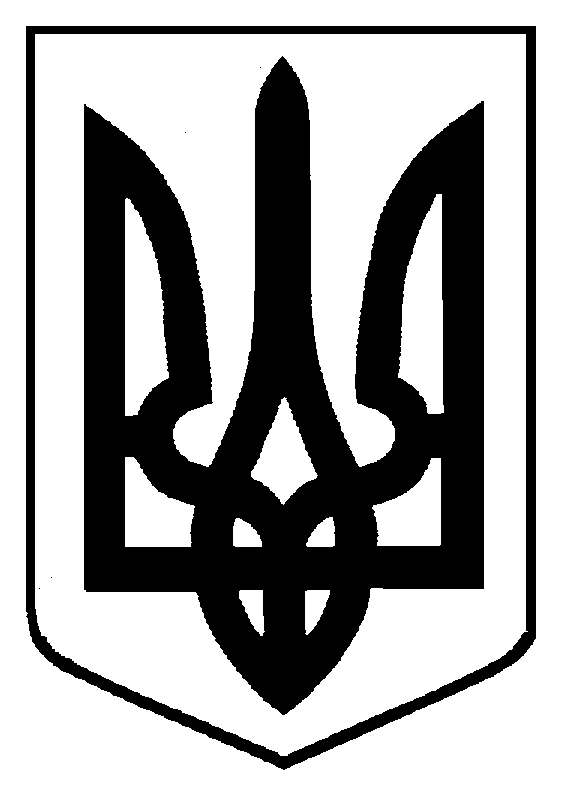 